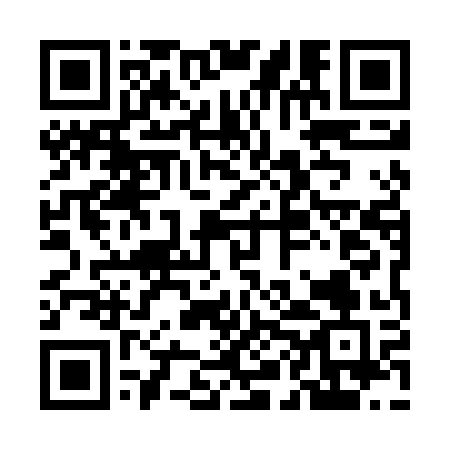 Prayer times for Wierchomla Wielka, PolandMon 1 Apr 2024 - Tue 30 Apr 2024High Latitude Method: Angle Based RulePrayer Calculation Method: Muslim World LeagueAsar Calculation Method: HanafiPrayer times provided by https://www.salahtimes.comDateDayFajrSunriseDhuhrAsrMaghribIsha1Mon4:216:1312:415:087:098:542Tue4:186:1112:405:107:108:563Wed4:166:0912:405:117:128:584Thu4:136:0712:405:127:139:005Fri4:106:0512:395:137:159:026Sat4:086:0312:395:147:169:047Sun4:056:0112:395:157:189:068Mon4:035:5912:395:167:199:089Tue4:005:5712:385:177:219:1110Wed3:575:5512:385:187:239:1311Thu3:545:5212:385:197:249:1512Fri3:525:5012:385:207:269:1713Sat3:495:4812:375:217:279:1914Sun3:465:4612:375:227:299:2115Mon3:435:4412:375:237:309:2316Tue3:415:4212:375:247:329:2617Wed3:385:4012:365:257:339:2818Thu3:355:3812:365:267:359:3019Fri3:325:3612:365:277:369:3220Sat3:305:3412:365:287:389:3521Sun3:275:3312:355:297:399:3722Mon3:245:3112:355:307:419:3923Tue3:215:2912:355:317:429:4224Wed3:185:2712:355:327:449:4425Thu3:155:2512:355:337:459:4726Fri3:125:2312:355:347:479:4927Sat3:095:2112:345:357:489:5128Sun3:075:2012:345:367:509:5429Mon3:045:1812:345:377:519:5630Tue3:015:1612:345:387:539:59